¿Qué comes?Follow the lines and write the correct letters next to the pictures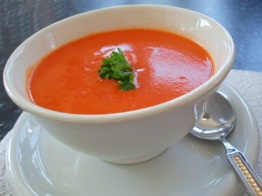 Los mariscos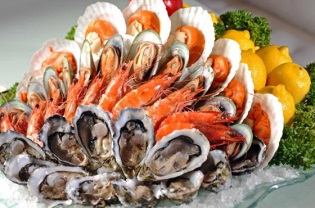 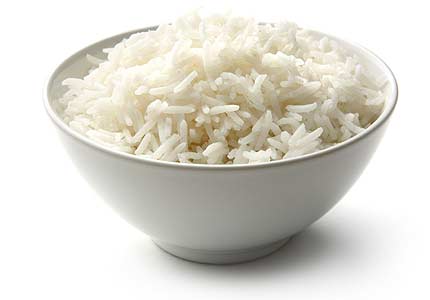 La ensaladaLas verduras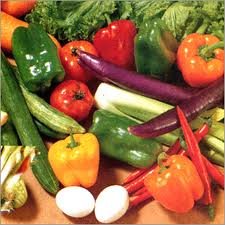 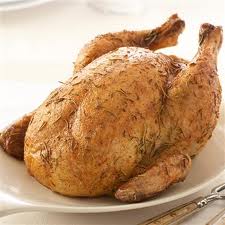 La sopa 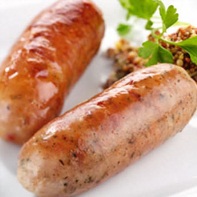 El pollo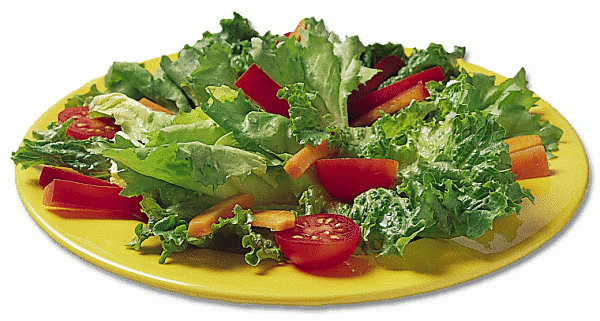 El arrozLas salchichas Use a dictionary to find the Spanish for these words.Eggs - Fish - Meat –Use a dictionary to find the English for these words.La tarta - La fruta - El helado –¿ Te gustan las verduras ? For example : Me encantan las verduras porque son…_____________________________________________________________________¿ Qué desayunas ? For example : Desayuno cereales con leche._____________________________________________________________________Use a dictionary to help you understand the clues then fill in the grid with the words.  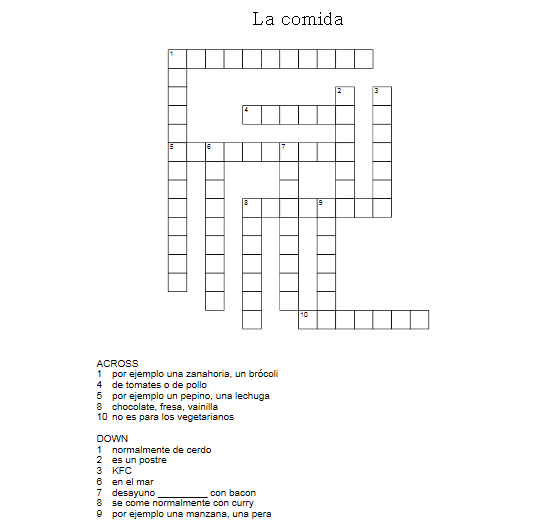 